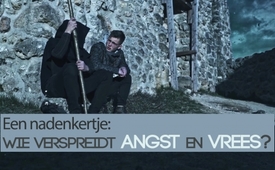 Een nadenkertje: Wie verspreidt angst en vrees?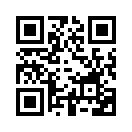 Wat is erger het Coronavirus of de angst ervoor? Een mooie metafoor vat het voor ons samen..De educatieve website uncut-news.ch publiceerde op 2/3/2020 de volgende lezersbrief aan de redactie: 

Als ik zie wat er op dit moment wereldwijd gebeurt door het CORONA-VIRUS, komt het volgende
verhaal spontaan bij me op. Een student is op weg naar de grote stad. Voor de stadspoort ontmoet hij de dood die in de schaduw van de stadsmuur zit. 
De student gaat naast hem zitten en vraagt: “Wat ga je doen?” 
De dood antwoordt: “Ik ga meteen de stad in en haal 100 mensen!” 
De student wordt bang, rent de stad in en schreeuwt: “De dood is op weg naar de stad! Hij komt 100 mensen halen!” De mensen rennen naar hun huizen en barricaderen zichzelf. Maar je kunt je niet verbergen voor de dood. Na vier weken verlaat  de student de stad - en ziet de dood weer in de schaduw van de stadsmuur zitten. Hij rent naar hem toe en schreeuwt tegen hem: “Jij leugenaar! Je wilde 100 mensen halen! Maar nu zijn er meer dan 5.000 dood!” 
De Dood staat langzaam op en zegt: “Ik heb de 100 gehaald zoals gepland, net als elke week. 
Ouderen, zwakken, zieken ... en de anderen werden gedood door de ANGST! 
En JIJ hebt de angst in de stad verspreid!”door //Bronnen:www.uncut-news.ch/2020/03/02/vor-dem-stadt-tor-trifft-er-auf-den-tod/Dit zou u ook kunnen interesseren:#Coronavirus-nl - coronavirus-nl - www.kla.tv/Coronavirus-nlKla.TV – Het andere nieuws ... vrij – onafhankelijk – ongecensureerd ...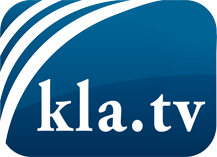 wat de media niet zouden moeten verzwijgen ...zelden gehoord van het volk, voor het volk ...nieuwsupdate elke 3 dagen vanaf 19:45 uur op www.kla.tv/nlHet is de moeite waard om het bij te houden!Gratis abonnement nieuwsbrief 2-wekelijks per E-Mail
verkrijgt u op: www.kla.tv/abo-nlKennisgeving:Tegenstemmen worden helaas steeds weer gecensureerd en onderdrukt. Zolang wij niet volgens de belangen en ideologieën van de kartelmedia journalistiek bedrijven, moeten wij er elk moment op bedacht zijn, dat er voorwendselen zullen worden gezocht om Kla.TV te blokkeren of te benadelen.Verbindt u daarom vandaag nog internetonafhankelijk met het netwerk!
Klickt u hier: www.kla.tv/vernetzung&lang=nlLicence:    Creative Commons-Licentie met naamgeving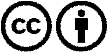 Verspreiding en herbewerking is met naamgeving gewenst! Het materiaal mag echter niet uit de context gehaald gepresenteerd worden.
Met openbaar geld (GEZ, ...) gefinancierde instituties is het gebruik hiervan zonder overleg verboden.Schendingen kunnen strafrechtelijk vervolgd worden.